Nombre: ______________________________                   Fecha: ____________________________Hallar el volumen de cada cubo. 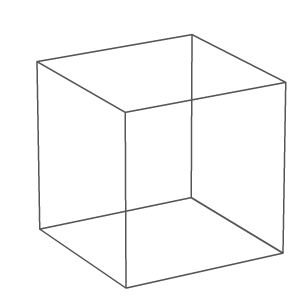 1)                                                                        2)  Halla el volumen de cada prisma rectangular1)                                                                                       2)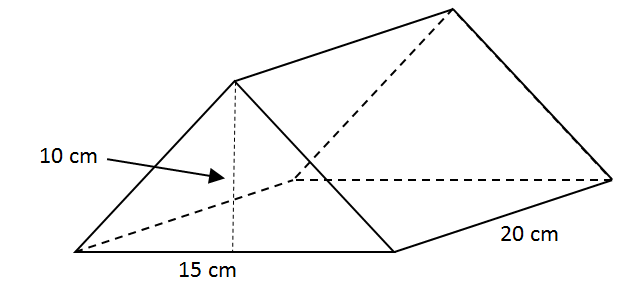 Halla el volumen de cada prisma triangular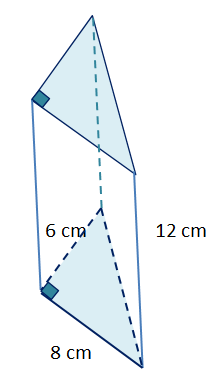                                                                          2)  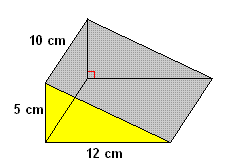         3)  Halla el volumen de cada pirámide cuadrada1)                                                                                                            2)  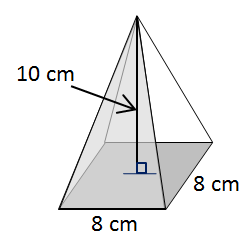 